PROCÉS DE SELECCIÓ PER CONCURS-OPOSICIÓ, PEL TORN RESTRINGIT DE PROMOCIÓ INTERNA, DE DUES PLACES DE TÈCNIC/A D'ORGANITZACIÓ INTERNA, DE L'ESCALA D'ADMINISTRACIÓ ESPECIAL, SUBESCALA SERVEIS ESPECIALS AMB GRUP DE CLASSIFICACIÓ A, SUBGRUP A1. (EXECUCIÓ OPO ORDINÀRIA ANY 2022).Expedient: 2023/00015937W8.2 FASE D’OPOSICIÓLa fase d’oposició consistirà en una única prova escrita de caràcter teòric-pràctic que contindràpreguntes respecte a la part general del temari i la resolució d’un cas pràctic, a escollir entre doscasos pràctics proposats pel tribunal, en relació amb la part del temari específic i a les funcionsespecificades a les bases. El temps per a realitzar aquesta prova serà de 3 hores com a màxim.Es valorarà sobre un màxim de 20 punts.La persona aspirant que no obtingui un mínim de 10 punts serà automàticament eliminada del procés selectiu.Puntuació total: 20 PUNTSTemps per a la realització de l’exercici: 3 horesPREGUNTES A DESENVOLUPAR (6 punts)La notificació electrònica: subjectes obligats i no obligats. (1 PUNT)Els convenis administratius. Concepte i tipus. Règim jurídic aplicable. (1 PUNT)L’organització comarcal. Organització del Consell Comarcal de la Selva: òrgans unipersonals i col·legiats. (2 PUNTS)Els recursos del Consell Comarcal de la Selva. (2 PUNTS)SUPÒSIT PRÀCTIC (14 punts)OPCIÓ AUna treballadora del Consell Comarcal de la Selva es posa en contacte amb tu, en la teva condició de Tècnic/a d’organització interna adscrita a Secretaria General, per tal que l’assisteixis en consultes relatives als expedients de contractació que està gestionant el seu Departament. En concret, us exposa les següents preguntes i li sol·licita que li doneu resposta en el termini més breu possible.Respon a les qüestions formulades per part de la treballadora. La puntuació de cada resposta és la indicada a continuació:Atesa la nova composició del Consell Comarcal de la Selva fruit de les eleccions del passat 28 de maig de 2023 s’ha de renovar la composició de la mesa de contractació. Se li plantegen les qüestions següents: (1,5 PUNTS)Resposta: D.A. 2ª apartat setèQuins membres han de formar part de la mesa de contractació? (0,5 punts)President: 1) Miembro de la corporación o funcionario de la mismaVocals:  2) Secretari o titular de l’òrgan que tingui atribuïda la funció d’assessorament jurídic3) Interventor, o titular de l’òrgan que tingui atribuïda la funció de control econòmic-pressupostariActuarà com a secretari un funcionari de la corporació. Els que designi per l’òrgan de contractació entre el personal funcionari de carrera o personal laboral al servei de la corporació, o membres electes de la mateixa, sempre que el seu número no sigui inferior a tres. 	https://www.hacienda.gob.es/DGPatrimonio/Junta%20Consultiva/informes/informes2023/2022-042secretariomesacl.pdfPoden formar part de la mesa càrrecs electes? I personal eventual? I un funcionari interí? (0,5 punts)Los miembros electos que, en su caso, formen parte de la Mesa de contratación no podrán suponer más de un tercio del total de miembros de la misma.En ningún caso podrá formar parte de las Mesas de contratación ni emitir informes de valoración de las ofertas, personal eventual. Podrá formar parte de la Mesa personal funcionario interino únicamente cuando no existan funcionarios de carrera suficientemente cualificados y así se acredite en el expediente.Com s’ha de procedir per aprovar la creació d’una mesa de contractació permanent? Es pot celebrar per mitjans telemàtics? (0,5 punts)D.A. 2ª apartat setè: La composición de la Mesa se publicará en el perfil de contratante del órgano de contratación correspondiente. Se podrán constituir Mesas de Contratación permanentes.Según el art. 21.4 del RD 817/2009, de 8 de mayo, por el que se desarrolla parcialmente la Ley 30/2007, de 30 de octubre, de Contratos del Sector Público, la designación de los miembros de la Mesa de contratación puede hacerse en efecto con carácter permanente o de manera específica para la adjudicación de cada contrato, debiendo publicarse su composición en el perfil de contratante del órgano de contratación correspondiente. Si es una Mesa permanente, o se le atribuyen funciones para una pluralidad de contratos, su composición deberá publicarse además en el BOE, en el de la Comunidad Autónoma o en el de la Provincia, según se trate de la Administración General del Estado, de la Autonómica o de la Local.El nombramiento de la Mesa de contratación permanente corresponde al órgano de contratación que sea competente para los expedientes de contratación que le correspondan conforme a la Disp. Adic. 2ª LCSP 2017, no siendo exclusivo de ninguno de ellos.Medios telemáticos: Sí. Organo complementario, a falta de regulación expresa podemos acudir al régimen básico de los órganos colegiados de la Ley 40/2015 artículos 15 a 18.Determina quin d’aquests actes es subjecte a recurs especial en matèria de contractació, i en el cas que sigui susceptible de recurs, quin és el dies a quo per interposar el recurs. (2 PUNTS) 0,33 punts per cada apartat. Valorar si cita el règim jurídic aplicable. Articles que cal relacionar: Art. 44 LCSP per determinar tipologia de contractes i tipus d’actes respecte d’aquests contractes que poden ser impugnats. Art. 50 LCSP per determinació del dies a quo de l’accióAcord de rescat d’un contracte de concessió de serveis amb valor estimat de 500.000€ (NO susceptible) Acte de tràmit qualificat de l’expedient d’un contracte d’obres amb valor estimat de 3.100.000 € (SI susceptible)15 dies hàbils: c) Cuando se interponga contra actos de trámite adoptados en el procedimiento de adjudicación o contra un acto resultante de la aplicación del procedimiento negociado sin publicidad, el cómputo se iniciará a partir del día siguiente a aquel en que se haya tenido conocimiento de la posible infracción.Acord d’aprovació dels plecs d’un contracte de serveis amb valor estimat de 95.000€ (NO susceptible)Anunci de licitació d’un acord marc per a la contractació de serveis amb valor estimat de 101.000€ (SI susceptible) 15 dies hàbils: a) Cuando se interponga contra el anuncio de licitación, el plazo comenzará a contarse a partir del día siguiente al de su publicación en el perfil de contratante.Anunci d’adjudicació d’un contracte administratiu especial amb valor estimat de 82.000€ (NO susceptible)Els plecs d’un contracte de subministrament amb valor estimat de 100.005€ (SI susceptible)15 dies hàbils: b) Cuando el recurso se interponga contra el contenido de los pliegos y demás documentos contractuales, el cómputo se iniciará a partir del día siguiente a aquel en que se haya publicado en el perfil de contratante el anuncio de licitación, siempre que en este se haya indicado la forma en que los interesados pueden acceder a ellos. Cuando no se hiciera esta indicación el plazo comenzará a contar a partir del día siguiente a aquel en que se le hayan entregado al interesado los mismos o este haya podido acceder a su contenido a través del perfil de contratante.Detalli el règim jurídic aplicable al contracte de concessió de serveis, amb especial referència a les  actuacions prèvies. Tot  seguit expliqui i signifiqui la documentació que ha de constar a l’expedient en el cas que es liciti un expedient de concessió de serveis pel procediment obert ordinari, no subjecte a regulació harmonitzada en un expedient de contractació on els criteris d’adjudicació regulats en plecs són íntegrament són objectius i automàtics. (2,5 PUNTS)Article 15 LCSP, concessió de serveis: 1. El contrato de concesión de servicios es aquel en cuya virtud uno o varios poderes adjudicadores encomiendan a título oneroso a una o varias personas, naturales o jurídicas, la gestión de un servicio cuya prestación sea de su titularidad o competencia, y cuya contrapartida venga constituida bien por el derecho a explotar los servicios objeto del contrato o bien por dicho derecho acompañado del de percibir un precio.2. El derecho de explotación de los servicios implicará la transferencia al concesionario del riesgo operacional, en los términos señalados en el apartado cuarto del artículo anterior.Importante definición riesgo operacional: Se considerará que el concesionario asume un riesgo operacional cuando no esté garantizado que, en condiciones normales de funcionamiento, el mismo vaya a recuperar las inversiones realizadas ni a cubrir los costes en que hubiera incurrido como consecuencia de la explotación de las obras que sean objeto de la concesión. La parte de los riesgos transferidos al concesionario debe suponer una exposición real a las incertidumbres del mercado que implique que cualquier pérdida potencial estimada en que incurra el concesionario no es meramente nominal o desdeñable.Articles 284 i següents: del contrato de concesión de ServiciosActuacions preparatoriasLa tramitación del expediente de concesión de servicios irá precedida de la realización y aprobación de un estudio de viabilidad de los mismos o en su caso, de un estudio de viabilidad económico- financiera, que tendrán carácter vinculante en los supuestos en que concluyan en la inviabilidad del proyecto. Cuando el contrato de concesión de servicios comprenda la ejecución de obras, la tramitación del expediente de contratación irá precedida además, cuando proceda, de acuerdo con lo dispuesto en el artículo 248.1 de la LCSP, de la elaboración y aprobación del Anteproyecto de construcción y explotación de las obras que resulten precisas, con especificación de las prescripciones técnicas relativas a su realización; y, además, de la redacción, supervisión, aprobación y replanteo del correspondiente proyecto de las obras.La aprobación del proyecto de concesión de servicios será competencia del Alcalde cuando el mismo sea competente para su contratación y esté previsto en el presupuesto, en caso contrario será competencia del Pleno.Antes de proceder a la contratación de una concesión de servicios, en los casos en que se trate de servicios públicos, deberá haberse establecido su régimen jurídico, que declare expresamente que la actividad de que se trata queda asumida por la Administración respectiva como propia de la misma, determine el alcance de las prestaciones en favor de los administrados y regule los aspectos de carácter jurídico, económico y administrativo relativos a la prestación del servicio.DOCUMENTS QUE HAN DE CONSTAR A L’EXPEDIENT: (aprox)Actuacions preparatòries: memoria justificativa del departament justificant l’estudi de viabilitat, estudi de viabliitat detallat, publicación al BOP de l’estudi de viabilitat i al tauler d’dictes de l’Ajuntament per el termini d’un mes.Aprovació de l’òrgan competent en materia de contractació d’aquest expedient de l’estudi de viabilitat Es publicarà al perfil del contractant. Un cop aprovat l’estudi de viabilitat = procediment ordinari de contractació.Memòria justificativa / informe de necessitatPCAP PPTInforme de Secretaria informant els PlecsInforme de fiscalització fase AAprovació expedient de contractacióEdicte anunci de licitació al Perfil del contractantActa mesa de contratació sobre AActa mesa de contractació sobre B Requeriment al licitador que hagi prseentat l’oferta económica més avantatjosaInforme fiscalització fase DProposta de l’òrgan de contractació d’adjudicació del contracteNotificació als licitadors i adjudicatariDocument de formalització *Publicar al perfil acord d’adjudicació i formalització. El Consell Comarcal de la Selva ha aprovat el Pla Anual de Contractació de l’any 2024. Durant el primer trimestre hi ha previsió de licitar el contracte de serveis de monitoratge dels casals d’estiu de la comarca per la propera temporada d’estiu, atès que la seva vigència acaba el proper mes de juny de l’any 2024 sense possibilitat de pròrroga. El tècnic responsable et pregunta com s’hauria de procedir en el cas que arribada la finalització del contracte, a finals de juny del present, no s’hagués pogut arribar a formalitzar la precitada contractació.  (2,5 PUNTS)Règim jurídic Pla Anual de Contractació:  art. 28.4 LCSPCal valorar 2 alternatives: Possibilitat que contempla l’article 29.4 LCSP: No obstante lo establecido en los apartados anteriores, cuando al vencimiento de un contrato no se hubiera formalizado el nuevo contrato que garantice la continuidad de la prestación a realizar por el contratista como consecuencia de incidencias resultantes de acontecimientos imprevisibles para el órgano de contratación producidas en el procedimiento de adjudicación y existan razones de interés público para no interrumpir la prestación, se podrá prorrogar el contrato originario hasta que comience la ejecución del nuevo contrato y en todo caso por un periodo máximo de nueve meses, sin modificar las restantes condiciones del contrato, siempre que el anuncio de licitación del nuevo contrato se haya publicado con una antelación mínima de tres meses respecto de la fecha de finalización del contrato originario o, tratándose de un contrato basado en un acuerdo marco o un contrato específico en el marco un sistema dinámico de adquisición, se hayan enviado las invitaciones a presentar oferta del nuevo contrato basado o específico al menos quince días antes de la finalización del contrato originario.En el cas que no es complissin els requisits de l’article 29.4 LCSP, règim de continuïtat extracontractual.  (enganxar informe jurídic)Li pregunten si aplica la institució de la caducitat un expedient de penalitats incoat per l’òrgan de contractació (1 PUNT)https://www.crisisycontratacionpublica.org/archives/12406El TS entiende que la imposición de penalidades no está sujeta a un plazo de caducidad, ni requiere tramitar el procedimiento sancionador de la legislación de procedimiento administrativo, dado que estas medidas de carácter coercitivo “constituyen trámites, decisiones o incidencias dentro del procedimiento de ejecución de los contratos”.En relació a un contracte de subministrament el valor estimat del qual és 25.000€ us exposa varies qüestions: (1,5 PUNTS) Quin procediment ha d’aplicar a la precitada contractació.Art. 159.6 LCSP > procediment obert simplificat sumari doncs és un contracte de subministrament VEC inferior a 60.000 euros.Si d’acord amb el procediment escollit, podria tramitar-se amb caràcter urgent. No, està expressament prohibit per article 119.2 LCSP.6.º Los plazos establecidos en el artículo 159 respecto a la tramitación del procedimiento abierto simplificado, de conformidad con lo señalado en el apartado 5 de dicho artículoEl nombre de sobres que hi haurà en la precitada contractació tenint en compte el procediment de licitació utilitzat. Sobre únic. La oferta se entregará en un único sobre o archivo electrónico y se evaluará, en todo caso, con arreglo a criterios de adjudicación cuantificables mediante la mera aplicación de fórmulas establecidas en los pliegosSol·licita que l’assistiu en la configuració de les magnituds econòmiques d’un contracte de serveis que està preparant. En concret, sol·licita li indiqueu quin seria el pressupost base de licitació i el valor estimat d’un contracte del qual us facilita el següents extrems: (0.5 PUNT)DURADA DEL CONTRACTE: 2 ANYSPOSSIBLITAT DE PRÒRROGUES: 3 ANYSPREU ANUALITAT: 5.000€ IVA EXCLÒS, IVA 21%Explica el règim jurídic aplicable en matèria de contractació als organismes autònoms i a les societats mercantils de capital íntegrament públic, detallant les diferències entre els dos casos. (2,5 PUNTS)OOAACal tenir en compte que la legislació de contractació administrativa actual, d’aplicació al Consell Comarcal de la Selva (entitat local a la qual s’adscriu l’ens instrumental  Patronat del Castell de Montsoriu), és la Llei 9/2017, de 8 de novembre, de Contractes del Sector Públic, que en el seu article 3 ja disposa que els organismes autònoms s’han de considerar poder adjudicador i dintre d’aquest concepte concretament adopten la categoria d’Administració Pública a els efectes de la seva submissió a la LCSP.  En conseqüència és d’aplicació la LCSP tant en la fase de preparació i adjudicació del contracte com en la fase d’efectes i extinció del mateix.SOCIETATS MERCANTILS PÚBLIQUESNaturalesa: Poders Adjudicadors No Administració PúblicaRegulació: Llibre tercer LCSPTítol IArtículo 316. Régimen jurídico.Los contratos de los poderes adjudicadores que no tengan la condición de Administraciones Públicas se regirán por las normas del presente Título.Artículo 317. Preparación y adjudicación de los contratos sujetos a regulación armonizada.La preparación y adjudicación de los contratos sujetos a regulación armonizada que concierten los poderes adjudicadores a que se refiere el presente Título se regirán por las normas establecidas en las Secciones 1.ª y 2.ª del Capítulo I del Título I del Libro II de esta Ley.Artículo 318. Adjudicación de contratos no sujetos a regulación armonizada.En la adjudicación de contratos no sujetos a regulación armonizada se aplicarán las siguientes disposiciones:a) Los contratos de valor estimado inferior a 40.000 euros, cuando se trate de contratos de obras, de concesiones de obras y concesiones de servicios, o a 15.000 euros, cuando se trate de contratos de servicios y suministros, podrán adjudicarse directamente a cualquier empresario con capacidad de obrar y que cuente con la habilitación profesional necesaria para realizar la prestación objeto del contrato.b) Los contratos de obras, concesiones de obras y concesiones de servicios cuyo valor estimado sea igual o superior a 40.000 euros e inferior a 5.538.000 euros y los contratos de servicios y suministros de valor estimado superior a 15.000 euros e inferior a 221.000 euros, se podrán adjudicar por cualquiera de los procedimientos previstos en la Sección 2.ª del Capítulo I del Título I del Libro Segundo de la presente Ley, con excepción del procedimiento negociado sin publicidad, que únicamente se podrá utilizar en los casos previstos en el artículo 168.Artículo 319. Efectos y extinción.1. Los efectos y extinción de los contratos celebrados por los poderes adjudicadores que no pertenezcan a la categoría de Administraciones Públicas se regirán por normas de derecho privado. No obstante lo anterior, le será aplicable lo dispuesto en los artículos 201 sobre obligaciones en materia medioambiental, social o laboral; 202 sobre condiciones especiales de ejecución; 203 a 205 sobre supuestos de modificación del contrato; 214 a 217 sobre cesión y subcontratación; y 218 a 228 sobre racionalización técnica de la contratación; así como las condiciones de pago establecidas en los apartados 4.º del artículo 198, 4.º del artículo 210 y 1.º del artículo 243.Asimismo, en los casos en que la modificación del contrato no estuviera prevista en el pliego de cláusulas administrativas particulares, siempre que su importe sea igual o superior a 6.000.000 de euros y la cuantía de la modificación, aislada o conjuntamente, fuera superior a un 20 por ciento del precio inicial del contrato, IVA excluido, será necesaria la autorización del Departamento ministerial u órgano de la administración autonómica o local al que esté adscrita o corresponda la tutela de la entidad contratante, previo dictamen preceptivo del Consejo de Estado u órgano consultivo equivalente de la Comunidad Autónoma.2. En estos contratos será en todo caso causa de resolución la imposibilidad de ejecutar la prestación en los términos inicialmente pactados, cuando no sea posible modificar el contrato conforme a los artículos 204 y 205 así como la recogida en la letra i) del artículo 211.A los contratos de concesión de obras y concesión de servicios les será de aplicación las causas de resolución establecidas en los artículos 279 y 294, para cada uno de ellos. No obstante lo anterior, el rescate de la obra o el servicio, la supresión de su explotación así como el secuestro o intervención de los mismos, se tendrá que acordar por el Departamento ministerial u órgano de la administración autonómica o local al que esté adscrita o corresponda la tutela del poder adjudicador.OPCIÓ BSupòsit 1 (3 punts)1. El  municipi de VILASELVA ha tramitat un Expedient de contractació de la renovació de l’enllumenat té abast plurianual amb la següent distribució:A l’inici de la tramitació de l’expedient, l’estat d’execució del pressupost de despeses és el que es detalla a continuació:Les aplicacions pressupostàries amb ingressos afectats no comparteixen el crèdit disponible atès que es vinculen en sí mateixes. El Departament de Sostenibilitat de la Generalitat notifica a l’ajuntament l’acord mitjançant el qual es compromet a finançar la renovació de l’enllumenat públic per l’import de 40.000 euros i  el seu pagament es realitzarà en la seva totalitat a l’exercici 2021. (Puntuació total 3 Punts)1.A. D’acord amb els antecedents exposats, es disposa de crèdit pressupostari per a tramitar l’expedient de licitació de la inversió de millora de l’enllumenat públic per a l’anualitat 2021? Raona la resposta (0,5 Punts) .No es disposa de crèdit suficient a l’aplicació pressupostària 500 1651 62601 Inversió millora enllumenat públic atès que està vinculada en sí mateixa (97.905 euros disponibles per aplicació i per vinculació) respecte l’import total a licitar amb càrrec el 2021 (110.533,50 euros)1.B.  I per a l’anualitat 2022? (0,5 Punts)L’autorització o la realització de la despesa de caràcter plurianual se subordina al crèdit que per a cada exercici autoritzin els respectius pressupostos (art. 174.1 TRLHL)Artículo 174. Compromisos de gasto de carácter plurianual.1. La autorización o realización de los gastos de carácter plurianual se subordinará al crédito que para cada ejercicio autoricen los respectivos presupuestos.1.C. Quina fase del pressupost d’ingressos es correspon amb la notificació de l’acord de la Generalitat (en cas de que aquest ens decideixi finançar l’actuació)? (0,5 Punts)Compromís d’ingrés: Coneixement d’una aportació o un compromís en ferm d’aportacions d’entitats o persones físiques o jurídiques.1.D. Quin tipus de modificació de crèdit s’ha de tramitar amb la subvenció rebuda de la Generalitat ? (0,5 Punts)Expedient de generació de crèdit1.E. Quin tipus d’actuació de control ha de realitzar la Intervenció en la modificació de crèdit? (0,5 Punts)Informe de control financer permanent no planificable  (article 32.1.d RCIL i art. 4.1.b RD 128/2018)1.F. Com es pot  fer el seguiment i control comptable de l’execució de la subvenció rebuda de la Generalitat i de l’execució de la despesa de millora de l’enllumenat públic? (0,5 Punts)Amb la creació d’un Projecte de despesa amb finançament afectat durant el seu període d’execució 2021-2022.Supòsit 2 (3 punts)2. A 31 de desembre de 2020 l’Ajuntament de VILASELVA presenta a 31 de desembre de 2020 el següent estat de liquidació:PRESSUPOST D’INGRESSOSPRESSUPOST DE DESPESES2.A. Calcula l’import de les obligacions reconegudes corrents, de capital i  financeres (0,5 Punts)2.B. Calcula el percentatge d’execució del pressupost d’ingressos i de despeses (0,5 Punts)2. C. Calcula el resultat pressupostari total de l’exercici sense ajustaments (0,5 Punts)2.D. Calcula l’Estabilitat pressupostària i tenint en compte els ajustos que es concreten tot seguit (0,5 Punts)2.E. Interpreta breument el resultat i les seves conseqüències i/o actuacions a dur a terme (0,5 Punts)Necessitat de finançament No obstant, atès que per acord de consell de ministres de 6 d’octubre de 2020 (aprovat per Congrés dels Diputats de 20 d’octubre de 2020) s’han suspès les regles fiscals, no és necessari aprovar un Pla econòmic financer.2.F.  En quin compte del Pla General de comptabilitat pública es comptabilitza les despeses  meritades a l’exercici 2020 i amb crèdit al pressupost però pendents de reconèixer l’obligació a 31 de desembre de 2020? (0,5 Punts)Compte 4131 Creditors per operacions pendents d’aplicar a pressupostSupòsit 3 (3 punts, 0.2 per pregunta encertada)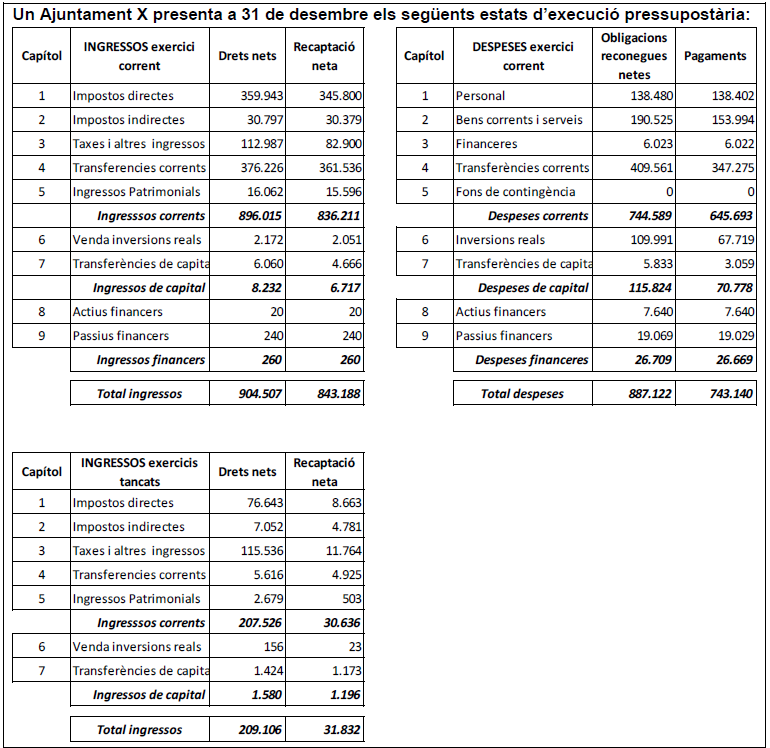 Respecte a les dades anteriors es demana: 1. Quin és l’import del superàvit pressupostari no financer de l'exercici? A. 151.426 €. B. 221.108 €. C. 43.834 €. D. 126.457 €. 2. Quin és el resultat pressupostari abans d'ajustos? A. 100.048 €. B. 43.834 €. C. 17.385 €. D. 226.491 €. 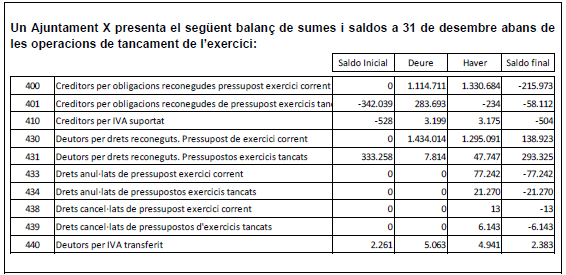 Respecte a les dades anteriors es demana: 3. Quin és l’import total de creditors? A. 274.085 €. B. 274.589 €. C. 271.702 €. D. 275.964 €. 4. Quin és l’import dels drets reconeguts pressupostaris nets de l’exercici corrent? A. 1.217.837 €. B. 1.434.014 €. C. 1.361.823 €. D. 1.356.759 €. 5. Un Ajuntament X va cobrar a un ciutadà uns rebuts d'IBI liquidats incorrectament, i ha decidit retornar-los mitjançant un expedient de devolució d'ingressos indeguts. Pressupostàriament aquesta devolució s’haurà de comptabilitzar en...? A. Una aplicació pressupostària de despeses de capítol 4 com a transferències a famílies. B. Una aplicació pressupostària de despeses de capítol 5 "Fons de contingència". C. Des de la mateixa aplicació pressupostària d'ingressos del pressupost de l’exercici corrent, independentment de l'any de la seva liquidació i recaptació. D. Un compte extrapressupostari habilitat expressament per a aquests casos. Modificacions de créditEn el decurs de l’exercici 2020, El Consell Comarcal ha de fer front a una despesa pel manteniment dels equips informàtics i detecta que l’aplicació pressupostària corresponent del pressupost de despeses és insuficient, mentre que té un altra aplicació pressupostària de despesa amb un saldo que NO s’exhaurirà en finalitzar l’exercici pressupostari.6. Quin tipus de modificació pressupostària haurà de realitzar si les aplicacions pressupostàries del supòsit tenen la mateixa àrea de despesa, mateix codi orgànic i diferents capítols: A. Un suplement de crèdit. B. Una generació de crèdit. C. No es necessita fer cap modificació de crèdit. D. Una transferència de crèdit. 7. Respecte de la pregunta anterior, qui serà l’òrgan competent per aprovar-la? A. La Junta de Portaveus. B. El president o l’òrgan en qui delegui. C. El Ple. D. No és necessària cap aprovació. 8. Quin tipus de modificació pressupostària haurà de realitzar si les aplicacions pressupostàries del supòsit tenen la mateixa àrea de despesa, mateix codi orgànic i mateix capítol. A. Un suplement de crèdit. B. Una ampliació de crèdit. C. No es necessita realitzar cap modificació de crèdit. D. Una transferència de crèdit. 9. Respecte de la pregunta anterior, qui serà l’òrgan competent per aprovar-la? A. La Comissió permanent del ple. B. El president. C. El Ple. D. No és necessària cap aprovació. 10. Quin tipus de modificació pressupostària haurà de realitzar si les aplicacions pressupostàries del supòsit tenen diferent àrea de despesa, mateix codi orgànic i mateix capítol. A. Un suplement de crèdit. B. Una transferència de crèdit. C. Un crèdit extraordinari. D. Una ampliació de crèdit. 11. Respecte la pregunta anterior, qui serà l’òrgan competent per la seva aprovació? A. El Ple. B. El president. C. La Comissió permanent del ple. D. La Junta de Portaveus. Un Ajuntament rep la notificació que és beneficiari d’una subvenció de Fons FEDER de la UE per finançar el 50% de la millora d’un equipament per l’exercici 2019 - 2020. Aquesta transferència de capital NO estava prevista inicialment en el seu pressupost d’ingressos ni tampoc la millora de l’equipament en el pressupost de despeses.12. En el supòsit anterior, al finalitzar l’exercici 2019 NO s’han acabat les obres de millora de l’equipament. Per dotar-se de crèdit en el 2020 per finalitzar les mateixes, l’Ajuntament haurà de: A. Retornar a la UE els fons no gastats en el 2019 i pressupostar l’import necessari en el 2020. B. Realitzar un expedient de modificació de crèdit en el 2020 per incorporació de romanents de crèdit del 2019 al 2020. C. Retornar a la UE els fons no gastats en el 2019 i fer una generació de crèdit en el 2020. D. Fer un expedient en el 2020 de crèdit extraordinari. 13. Degut a unes pluges torrencials un Ajuntament X ha de fer front a tot un seguit de despeses per atendre tant les persones afectades com els desperfectes ocasionats. Per dotar-se del crèdit necessari, quin tipus de modificació pressupostària haurà de realitzar, si no existia aplicació? A. Un suplement de crèdit. B. Un crèdit extraordinari. C. Una generació de crèdit. D. Una ampliació de crèdit. 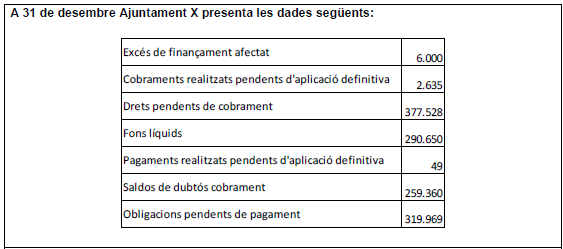 Respecte a les dades anteriors es demana: 14. Quin és el romanent de tresoreria total? A. 850.795 €. B. 85.435 €. C. 345.623 €. D. 851.622 €. 15. Quin és el romanent de tresoreria per a despeses generals? A. 92.262 €. B. 80.263 €. C. 345.623 €. D. 85.435 €. SUPÒSIT 4 (3 punts)1.- defineix les formes i modalitats de control intern d’una administració local (1.5 punts) FORMES D'EXERCICI 3 RD 424/2017:Funció interventora: control dels actes que donen lloc al reconeixement de drets o a la realització de despeses.Control financer: verificar el funcionament dels serveis del sector públic per comprovar el compliment de la normativa (principis de bona gestió, gestió orientada a l'eficàcia, eficiència econòmica, qualitat, transparència, IEPyEF).2 Modalitats:Control permanent: ACAA i OAA on es realitza la funció interventora.Auditoria pública: verificació a posteriori de manera sistemàtica de l'activitat econòmico-financera mitjançant procediments de revisió amb l'ús de les normes d'auditoria:Auditoria de comptes, si els comptes anuals representen la imatge del patrimoni fidel, situació financera, resultats.Auditoria de compliment, per a ACAA no sotmeses a control permanent té com a objecte la verificació dels actes i operacions de gestió econòmico-financera.Auditoria operativa, per a ACAA no sotmeses a control permanent, examen sistemàtic de les operacions, procediments, programa, etc.2.- Defineix reparament i procediment de resolució de discrepàncies (1.5 punts)OBJECCIONS: Si en l'exercici de la funció interventora l'òrgan interventor manifesta el seu desacord amb el fons o la forma dels actes, haurà de formular per escrit abans de l'adopció de l'acord o de la resolució (215 TRLRHL).La reparació es fa per escrit.EFECTES: Hi ha reparacions suspensives i no suspensives, segons si paralitza o no la tramitació de l'expedient (216 TRLRHL):Ingressos: No suspensióDespeses: Suspensió en determinats casos, com quan afecta despeses, es suspendrà quan s'hi basi en la insuficiència de crèdit; quan no s'hagin fiscalitzat els actes que van donar origen a les ordres de pagament; en casos d'omissió de requisits o tràmits essencials; quan la reparació derivi de comprovacions materials d'obres, subministraments, adquisicions i serveis.DISCREPANCIES 217 TRLRHL: Les opinions de l'òrgan interventor no prevaldran sobre les dels òrgans de gestió. Les discrepàncies seran resoltes per l'Alcaldia o el Ple d'acord amb l'article 217 i 218 TRLRHL.Si l'òrgan gestor no accepta la reparació, plantejarà al president la discrepància.Competència del Ple en les reparacions que es basen en la insuficiència de crèdit o en despeses que corresponguin a la seva competència.La resolució de la discrepància ha de recaure en el termini de 15 dies i serà executiva. Prèviament a la resolució de la discrepància, es pot optar per elevar la resolució a l'òrgan de control competent per raó de la matèria de l'Administració que tingui atribuïda la tutela financera, el qual s'haurà de pronunciar en un mes.S'haurà de realitzar un informe anual sobre reparacions que s'enviarà anualment al TCuentas.VALOR ESTIMAT DEL CONTRACTE5.000€ ANUALITAT IVA EXCLOSA5.000€ X 5 = 25.000€ IVA EXCLÒSPREU BASE DE LICITACIÓ5.000 x 2 = 10.000€ IVA EXCLÒS10.000 X 1,21 = 12.100€ IVA INCLÒSAnyImport2021110.533,50202247.371,50TOTAL157.905,00Org.Pro.Eco.DescripcióCrèdits inicialsCrèdits disponiblesCrèdits per vinculació500170021001Manteniment infraestructures per a la prevenció incendis50.000,0027,0016.836,00500170022103Subministrament combustible i carburants Medi Ambient4.000,003.015,0016.836,00500170022104Subministrament de vestuari Medi Ambient1.200,00200,0016.836,00500170022199Subministraments diversos Medi Ambient11.000,005.000,0016.836,00500170022706Estudis i treballs tècnics Medi Ambient140.000,008.594,0016.836,00500170045398A Universitat Girona - Control biològic espècies invasores30.000,000,000,00500170046224Ajuts a ajuntaments campanyes sensibilització ambiental4.800,000,000,00500170062300Adquisició material electrònic de camp Medi Ambient500,00500,0078.000,00500165162601Inversió en millora enllumenat públic 97.905,0097.905,0097.905,00500170063100Treballs forestals de millora de finques de la Diputació27.500,0027.500,0078.000,00500170663600Equipament informàtic - Projecte COOPEREM0,000,0078.000,00500170065000Inversió en infraestructures per a altres ens prev. incendis50.000,0050.000,0078.000,00TOTALTOTAL416.905,00192.741,00Capítol Previsions inicials Mod. de crèdit Previsions definitives Drets reconeguts nets Drets recaptats Dev. ingressos indeguts Recaptació neta Pendent cobramentCap.3431.650,000,00431.650,00298.935,93255.903,60258,00255.645,6043.290,33Cap.42.764.077,000,002.764.077,002.761.751,602.761.751,600,002.761.751,600,00Cap.550,000,0050,000,000,000,000,000,00Cap.83.000,00379.318,46382.318,462.000,042.000,040,002.000,040,00 Total3.198.777,00379.318,463.578.095,463.062.687,573.019.655,24258,003.019.397,2443.290,33Capítol Crèdits inicials Mod. de crèdit Crèdits definitius Despesa autoritzada Despesa compromesa Obligacions reconegudes Pagaments líquids Pendent pagamentCap.12.854.217,006.755,002.860.972,002.727.302,252.727.302,252.727.302,252.727.302,250,00Cap.2302.750,00119.093,73421.843,73347.084,51340.466,91243.755,08237.718,436.036,65Cap.310,000,0010,001,241,241,241,240,00Cap.45.700,000,005.700,002.806,232.505,412.505,412.505,410,00Cap.633.100,00253.469,73286.569,73199.520,70171.465,6468.498,2368.498,230,00Cap.83.000,000,003.000,00200,00200,00200,00200,000,00 Total3.198.777,00379.318,463.578.095,463.276.914,933.241.941,453.042.262,213.036.225,566.036,65OO.RR corrents2.973.563,98OO.RR de capital68.498,23OO.RR. financeres 200TOTAL3.042.262,21% execució pressupost INGR85,60%% execució pressupost DESP.85,02%DRN3.062.687,57ORN3.042.262,21RPT20.425,36Ajustos al saldo pressupostari en termes SECImportAjust per recaptació d'ingressos capítols 1-3-39.263,38Despeses realitzades en l'exercici pendents d'aplicar a pressupost -40.004,10Ingressos no financersDrets reconeguts nets3. Taxes, preus públics i altres ingressos298.935,934. Transferències corrents2.761.751,601. Total ingressos no financers3.060.687,53Despeses no financeresObligacions reconegudes netes1. Despeses de personal2.727.302,252. Despeses en béns corrents i serveis243.755,083. Despeses financeres1,244. Transferències corrents2.505,416. Inversions reals68.498,237. Transferències de capital0,002. Total despeses no financeres3.042.062,213. SALDO PRESSUPOSTARI (1 - 2)18.625,32Ajustos al saldo pressupostari en termes SECImport1.    Ajust per recaptació d'ingressos capítols 1-3-39.263,3813.  Despeses realitzades en l'exercici pendents d'aplicar a pressupost (compte 413 segons Ordre HAC/1364/2018)-40.004,104. Total ajustos al saldo pressupostari en termes SEC-79.267,485. Ajustos per operacions internes0,00CAPACITAT/NECESSITAT DE FINANÇAMENT (3 + 4 - 5)-60.642,16